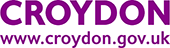 Household Support Fund Application FormI need help withEmergency Food                    Fuel Debt                     Household Items Your details Your details Full NameNational Insurance NumberCouncil Tax Support/Housing Benefit number (if known)AddressEmail addressTelephone NumberHousehold details (if any other members)Household details (if any other members)Household details (if any other members)Please include name, ages, name of school (if applicable)Household member 1Please include name, ages, name of school (if applicable)Household member 2Please include name, ages, name of school (if applicable)Household member 3Please include name, ages, name of school (if applicable)Household member 4Please include name, ages, name of school (if applicable)Household member 5Please include name, ages, name of school (if applicable)Household member 6Please give details on what you are applying for and why you need the helpApplying for Essential goodsApplying for Essential goodsApplying for Essential goodsApplying for Essential goodsApplying for Essential goodsIf your application is for Household Items, please tick which item(s) are requiredIf your application is for Household Items, please tick which item(s) are requiredIf your application is for Household Items, please tick which item(s) are requiredIf your application is for Household Items, please tick which item(s) are requiredIf your application is for Household Items, please tick which item(s) are requiredGas cooker Electric cooker (Please state which type)Fridge- freezer Under counter fridge Microwave Bedding Applying for Utilities Applying for Utilities Applying for Utilities Applying for Utilities Applying for Utilities Applying for Utilities Applying for Utilities Applying for Utilities Do you have a prepayment meter with a key/card?Do you have a prepayment meter with a key/card?Do you have a prepayment meter with a key/card?Do you have a prepayment meter with a key/card?Do you have a prepayment meter with a key/card?Do you have a prepayment meter with a key/card?Do you have a prepayment meter with a key/card?Do you have a prepayment meter with a key/card?Yes 	Yes 	Yes 	Yes 	No No No No Who is your energy providerWho is your energy providerWho is your energy providerWho is your energy providerWho is your energy providerWho is your energy providerWho is your energy providerWho is your energy providerBritish Gas  EDF Energy E.ONNpowerNpowerScottish Power SSEOther 	Applying for Utilities 	Applying for Utilities 	Applying for Utilities 	Applying for Utilities 	Applying for Utilities 	Applying for Utilities 	Applying for Utilities 	Applying for Utilities If you pay your energy bills by another method, you will need to provide your most recent billIf you pay your energy bills by another method, you will need to provide your most recent billIf you pay your energy bills by another method, you will need to provide your most recent billIf you pay your energy bills by another method, you will need to provide your most recent billIf you pay your energy bills by another method, you will need to provide your most recent billIf you pay your energy bills by another method, you will need to provide your most recent billIf you pay your energy bills by another method, you will need to provide your most recent billIf you pay your energy bills by another method, you will need to provide your most recent billWhat documents to send What documents to send What documents to send What documents to send What documents to send Please send us the following information with application (anybody over 18):Failure to provide supporting information will mean we cannot consider your application.Please send us the following information with application (anybody over 18):Failure to provide supporting information will mean we cannot consider your application.Please send us the following information with application (anybody over 18):Failure to provide supporting information will mean we cannot consider your application.Please send us the following information with application (anybody over 18):Failure to provide supporting information will mean we cannot consider your application.Please send us the following information with application (anybody over 18):Failure to provide supporting information will mean we cannot consider your application.FoodFuel- emergency top upFuel- emergency top upFuel/water billsHousehold ItemsMini statement Mini statementMini statement1 month bank statement 1 month bank statement Proof of child’s school Confirm when you will receive your next Universal Credit/wages Confirm when you will receive your next Universal Credit/wages 1 months proof of income1 months proof of income Proof of child’s school Confirm when you will receive your next Universal Credit/wages Confirm when you will receive your next Universal Credit/wages Most recent billPrivacy NoticePrivacy NoticePrivacy NoticePrivacy NoticePrivacy NoticePrivacy NoticeOur Privacy notice and be found on the Croydon Council website. Our Privacy notice and be found on the Croydon Council website. Our Privacy notice and be found on the Croydon Council website. Our Privacy notice and be found on the Croydon Council website. Our Privacy notice and be found on the Croydon Council website. Our Privacy notice and be found on the Croydon Council website. Declaration Declaration Declaration Declaration Declaration Declaration I confirm that, as far as I know, the information given on this form is correct and complete. I give you permission to make any necessary enquiries to check the information on this form. I understand that you may give some information to other organisations, such as government departments, local authorities, Job Centre Plus, and other private-sector companies such as banks and organisations that may lend me money if the law allows. I confirm that, as far as I know, the information given on this form is correct and complete. I give you permission to make any necessary enquiries to check the information on this form. I understand that you may give some information to other organisations, such as government departments, local authorities, Job Centre Plus, and other private-sector companies such as banks and organisations that may lend me money if the law allows. I confirm that, as far as I know, the information given on this form is correct and complete. I give you permission to make any necessary enquiries to check the information on this form. I understand that you may give some information to other organisations, such as government departments, local authorities, Job Centre Plus, and other private-sector companies such as banks and organisations that may lend me money if the law allows. I confirm that, as far as I know, the information given on this form is correct and complete. I give you permission to make any necessary enquiries to check the information on this form. I understand that you may give some information to other organisations, such as government departments, local authorities, Job Centre Plus, and other private-sector companies such as banks and organisations that may lend me money if the law allows. I confirm that, as far as I know, the information given on this form is correct and complete. I give you permission to make any necessary enquiries to check the information on this form. I understand that you may give some information to other organisations, such as government departments, local authorities, Job Centre Plus, and other private-sector companies such as banks and organisations that may lend me money if the law allows. I confirm that, as far as I know, the information given on this form is correct and complete. I give you permission to make any necessary enquiries to check the information on this form. I understand that you may give some information to other organisations, such as government departments, local authorities, Job Centre Plus, and other private-sector companies such as banks and organisations that may lend me money if the law allows. SignatureSignatureDateDate